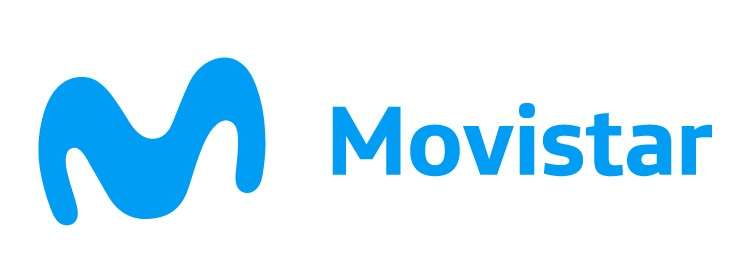 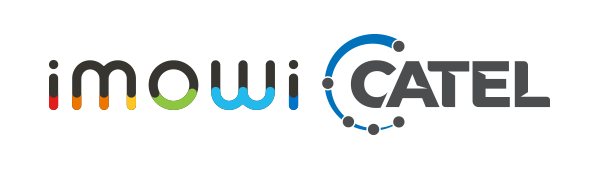 MOVISTAR Y CATEL ANUNCIAN UN ACUERDO PARA CONECTAR EL INTERIOR DEL PAÍS Este acuerdo posibilitará que imowi despliegue cobertura móvil en localidades del interior del país sin conectividad.Se utilizarán para tal fin los recursos de frecuencia 4G y 3G que posee Movistar.Es un modelo innovador que habla de la sinergia y el potencial que tienen ambas organizaciones en el trabajo conjunto.En una primera etapa se trata de 12 localidades de las provincias de Catamarca y Formosaimowi será el actor local que facilitará y fomentará el desarrollo de cada despliegue.La primera etapa beneficiará a más de 12.000 habitantes y requerirá una inversión que superaría los USD 2.000.000. Buenos Aires, 12 de octubre de 2023. Con el objetivo de seguir impulsando la conectividad y la inclusión digital en todo el país, Movistar, imowi y CATEL, anuncian un acuerdo para el despliegue de sitios, que posibilitará llevar la banda ancha móvil a localidades sin servicio celular, inicialmente en las provincias de Catamarca y Formosa, para extenderse en etapas posteriores al resto del territorio argentino. La Cámara de Cooperativas de Telecomunicaciones (CATEL) desplegará su propia red de acceso. Al ser un Operador Móvil Híbrido, será eficiente, ya que no demandará despliegue de redes superpuestas. Tanto la red donde se integrarán los sitios como el espectro a utilizar serán de Movistar.Este acuerdo, realizado en principio hasta 2033, es de gran relevancia porque tanto la propuesta comercial como la atención al cliente y el mantenimiento serán locales; generando, entonces, fuentes de trabajo y capacitación, con cercanía a las comunidades comprendidas. En esta oportunidad, se trata de 12 localidades de dos provincias: Pozo de Piedra, Puerta del Corral Quemado, Corral Quemado, Villa Vil, Cóndor Huasi, Huillapima, Puerta de San José y El Salado, de Catamarca. Y Pozo de Maza, Guadalcazar, Lamadrid y Río Muerto, de Formosa.Los actores cooperativos son fundamentales para llevar conectividad a sitios que requieren servicio, y también para acelerar el despliegue.A través de un modelo colaborativo -escalable a otras regiones-, cada actor suma sus capacidades para acelerar el acceso de los ciudadanos al universo digital y facilitar el uso de la tecnología en su día a día. Luis Delamer, director Mayorista Hispam de Movistar, indicó que “este acuerdo permitirá a miles de ciudadanos acceder a las últimas tecnologías en conectividad, optimizando su experiencia, tanto para la vida personal como laboral. Esta novedad que nos alegra anunciar hoy junto a imowi y Catel, se inscribe en la estrategia de Movistar de concretar alianzas para extender la digitalización, tanto en diferentes zonas de Argentina, como así también en distintos países de la región”.Por su parte, Ariel Fernandez Alvarado, presidente CATEL - imowi, expresó: "La firma de este acuerdo con Movistar es un verdadero hito a nivel regional. La posibilidad de que los actores pequeños y medianos podamos acceder a este recurso tan importante como es la frecuencia hará posible que miles de argentinos puedan acceder antes a la conectividad. Tácticamente estamos preparados para impulsar el servicio ahí donde es más difícil llegar. También me gustaría destacar el rol de Movistar en temas relacionados con la inclusión digital que viene promoviendo en toda Latinoamérica. Es un orgullo para CATEL y para imowi la confianza que depositan en nosotros."Acerca de imowiimowi es el cuarto operador móvil a nivel nacional y está conformado actualmente por cooperativas nucleadas en CATEL. En 2020 presentó su marca comercial y en 2022 realizó el lanzamiento comercial del servicio. Actualmente se encuentra activo en más de 30 localidades de las provincias de Buenos Aires y Santa Fe. Su esfuerzo se vio recompensado internacionalmente al alzarse con el segundo puesto en los premios de clase mundial World Communication Awards celebrados en Londres en 2022. Asimismo, se hizo acreedor al Premio Conecta Latam como Mejor Proyecto de Transformación Digital de 2022 cuyo evento se llevó a cabo en los Estados Unidos. Su presidente, Ariel Fernández Alvarado, fue también nominado como Profesional de las Telecomunicaciones del Año en dicho certamen. A nivel nacional, imowi fue declarado de interés por la Cámara de Diputados de la Nación.Más info: www.imowi.com.arAcerca de CATEL
La Cámara de Cooperativas de Telecomunicaciones (CATEL) es una entidad sin fines de lucro que nació por iniciativa de un grupo de seis cooperativas de servicios públicos de distintos puntos de la República Argentina. Este año cumple 15 años de actividad ininterrumpida.Su foco es promover la creación, la mejora y el desarrollo de nuevos servicios, así como la creación de un ámbito de actualización y formación tecnológica, en el marco de un cambiante mercado de las telecomunicaciones.Actualmente, CATEL está integrada por 40 cooperativas de las provincias de Buenos Aires, Córdoba, Chubut, La Pampa, Misiones, Santa Cruz, Mendoza, Río Negro y Santa Fe. La Cámara fue la propulsora del ingreso de las cooperativas a la prestación del servicio de IPTV con cabezal unificado, que permitió combinar los contenidos de TV tradicional y con la interactividad y las funcionalidades de Internet.Asimismo, obtuvo licencia de operador móvil y numeración móvil propia. Este camino la condujo a ser la creadora del operador imowi, luego de haber suscrito un acuerdo con Telefónica para utilizar su red y parte de su infraestructura para brindar servicio móvil.Más info: www.catel.org.arAcerca de Telefónica Movistar ArgentinaTelefónica es uno de los operadores de comunicaciones integradas más grandes del mundo. Tiene presencia en 14 países.En Argentina, opera bajo la marca comercial Movistar.Movistar Argentina cuenta con más de 21 millones de accesos de clientes, los cuales incluyen líneas y conectividad fija y móvil, y una red de fibra óptica de transporte con una longitud de más de 15.000 kilómetros, además de servicio de televisión.La compañía ofrece los medios para facilitar la comunicación entre las personas, proporcionándoles la tecnología más segura y de vanguardia, para que vivan mejor y consigan todo lo que se propongan.Bajo una estrategia de inversión constante y creciente, Movistar es uno de los principales actores del mercado en el desarrollo de las redes de comunicaciones 4G y FTTH para llevarle a los clientes nuevas y mejores experiencias de conectividad.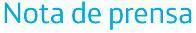 